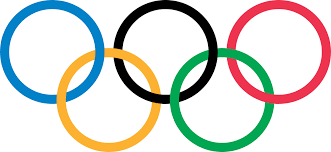 Jeux olympiques de mesure L’événement L’estimation Le mesure Lancer


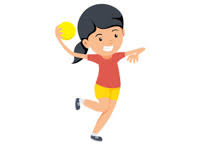 Laisser tomber 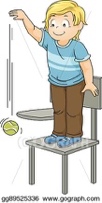 Coup de pied 


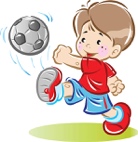 Souffler


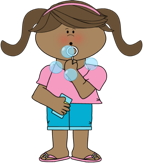 Pousser


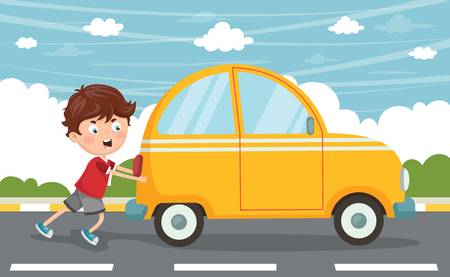 Ton choix



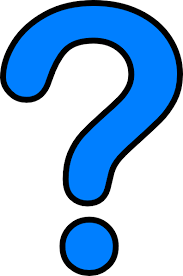 